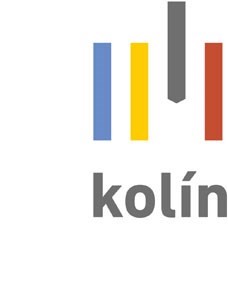 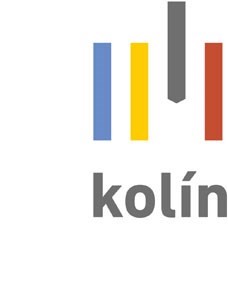 Chocenice u Břežan I; optická síť v obci stavbou přímo dotčené pozemky: st. p. č. 23/1, st. p. č. 34/2, p. č. 27/1, p. č. 27/2, p. č. 27/3, p. č. 27/4, p. č. 41/2, p. č. 100/9, p. č. 166/4, p. č. 167/1, p. č. 167/2, p. č. 257/1, p. č. 330/4, p. č. 851/4, p. č. 854/1, p. č. 854/2, p. č. 855/1, p. č. 855/3, p. č. 855/4, p. č. 855/5, p. č. 855/6, p. č. 855/9, p. č. 855/10, p. č. 855/11, p. č. 861/3, p. č. 864/6, p. č. 864/7 , p. č. 864/10, p. č. 866, p. č. 869/2, p. č. 870/1, p. č. 870/3, p. č. 874/4, p. č. 888/2, p. č. 985/2 v katastrálním území Chocenice u Břežan I Územní rozhodnutí Výroková část: Dne 17. 2. 2020 podala Obec Břežany I., IČO 00235270, Břežany I  67, 280 02 Kolín 2 (dále jen „žadatel“) žádost na vydání územního rozhodnutí o umístění stavby: optická síť v obci Chocenice u Břežan I (pozemky přímo dotčené stavbou: st. p. č. 23/1, st. p. č. 34/2, p. č. 27/1, p. č. 27/2, p. č. 27/3, p. č. 27/4, p. č. 41/2, p. č. 100/9, p. č. 166/4, p. č. 167/1, p. č. 167/2, p. č. 257/1, p. č. 330/4, p. č. 851/4, p. č. 854/1, p. č. 854/2, p. č. 855/1, p. č. 855/3, p. č. 855/4, p. č. 855/5, p. č. 855/6, p. č. 855/9, p. č. 855/10, p. č. 855/11, p. č. 861/3, p. č. 864/6, p. č. 864/7 , p. č. 864/10, p. č. 866, p. č. 869/2, p. č. 870/1, p. č. 870/3, p. č. 874/4, p. č. 888/2, p. č. 985/2 v katastrálním území Chocenice u Břežan I). Městský úřad Kolín, odbor výstavby - stavební úřad, jako stavební úřad příslušný podle § 13 odst. 1 písm. c) zákona č. 183/2006 Sb. o územním plánování a stavebním řádu, v platném znění (dále jen "stavební zákon"), v územním řízení o umístění stavby (dále jen „územní řízení“) přezkoumal podle ustanovení § 84 až 92 stavebního zákona, žádost o vydání rozhodnutí o umístění stavby v územním řízení a podle § 79 a § 92 stavebního zákona a § 9 vyhlášky č. 503/2006 Sb., o podrobnější úpravě územního rozhodování, územního opatření a stavebního řádu, ve znění pozdějších předpisů vydává rozhodnutí o umístění stavby: optická síť v obci Chocenice u Břežan I (pozemky přímo dotčené stavbou: st. p. č. 23/1, st. p. č. 34/2, p. č. 27/1, p. č. 27/2, p. č. 27/3, p. č. 27/4, p. č. 41/2, p. č. 100/9, p. č. 166/4, p. č. 167/1, p. č. 167/2, p. č. 257/1, p. č. 330/4, p. č. 851/4, p. č. 854/1, p. č. 854/2, p. č. 855/1, p. č. 855/3, p. č. 855/4, p. č. 855/5, p. č. 855/6, p. č. 855/9, p. č. 855/10, p. č. 855/11, p. č. 861/3, p. č. 864/6, p. č. 864/7 , p. č. 864/10, p. č. 866, p. č. 869/2, p. č. 870/1, p. č. 870/3, p. č. 874/4, p. č. 888/2, p. č. 985/2 v katastrálním území Chocenice u Břežan I) podle dokumentace, kterou autorizoval Miloslav Žatecký (ČKAIT – 0013312, datum 02/2020).  	./8 Popis záměru: připojení objektů na novou optickou síť, která bude sloužit pro provoz elektronických komunikací se službami vysokorychlostního internetu. Vlastník optická síť bude navržena pomocí ochranných trubek HDPE o průměru 40/33 mm, mikrotrubiček a svazků mikrotrubiček o průměru 5-12 mm. V páteřních trasách budou připoloženy i rezervní ochranné prvky, které bude možné využít pro plánovaný rozvod obce. Do předpoložených ochranných prvků budou následně zafouknuty optické kabely pro připojení jednotlivých objektů. Popis trasy: nová úložná trasa začíná u paty objektu hasičárny, kde bude zřízeno datové centrum. Odtud povedou páteční trasy do dvou směrů.  První trasa povede od hasíčárny severovýchodním směrem – trasa připojí domy č. p. 53, 49, 50, 34, 32 a protlakem pod hlavní silnicí dojde k objektu Donerstag Trade. Druhá trasa povede od hasičárny jehozápadním směrem, obejde náves, kde připojí domy č. p. 26, 36, 60, 28, 68, 37 a č. p. 66. U objektu č. p. 66 se trasa rozdělí, protlakem překříží asfaltovou vozovku a připojí objekty č. p. 1, 44 a kostel. Od objektu č. p. 66 pokračuje páteřní trasa dál okol objektu č. p. 31, 5, 33, 7, 9, 4, 20, 40 a č. p. 15, kde dojde k rozdělení tras. Jedna trasa překříží protlakem asfaltovou vozovku, kde bude umístěn nový nadzemní sloupkový rozvaděč. Tato část trasy dále připojuje objekty č. p. 59, halu, č. p. 57, 77, 64, 10, 11, 12, 51, 57, 54 a č. p. 63. Od rozdělení trasy u č. p. 15 páteřní trasa pokračuje severním směrem, připojuje č. p. 55, 16, 58, 3, 2, protlakem podchází hlavní silnici a dále připojuje objekty č. p. 71, 65, 42, 56, 72, 25, 35, 61, 62, 69 a č. p. 70. Převážná část křížení asfaltových vozovek je navržen bezvýkopovou technologií pomocí protlaku či podvrtu. V místech, kde není zpevněný povrch, nebo kde nebude možné z technických důvodů provést protlak, bude vozovka překopána po polovinách. Stanoví podmínky pro umístění záměru: Stavba bude umístěna na pozemcích st. p. č. 23/1, st. p. č. 34/2, p. č. 27/1, p. č. 27/2, p. č. 27/3, p. č. 27/4, p. č. 41/2, p. č. 100/9, p. č. 166/4, p. č. 167/1, p. č. 167/2, p. č. 257/1, p. č. 330/4, p. č. 851/4, p. č. 854/1, p. č. 854/2, p. č. 855/1, p. č. 855/3, p. č. 855/4, p. č. 855/5, p. č. 855/6, p. č. 855/9, p. č. 855/10, p. č. 855/11, p. č. 861/3, p. č. 864/6, p. č. 864/7 , p. č. 864/10, p. č. 866, p. č. 869/2, p. č. 870/1, p. č. 870/3, p. č. 874/4, p. č. 888/2, p. č. 985/2 v katastrálním území Chocenice u Břežan I tak, jak je zakresleno v dokumentaci, kterou autorizoval Miloslav Žatecký (ČKAIT – 0013312, datum 02/2020). Každá změna proti schválené dokumentaci bude projednána s dotčenými orgány státní správy a účastníky řízení. Investor je povinen vést přehledně záznamy o stavbě (stavební deník). U staveb, kde jsou stavebníky organizace, příp. právnické osoby, musí být označeno, kdo je stavebníkem, kdo stavbu provádí, jméno stavbyvedoucího a doba provádění stavby. Po dokončení stavby stavebník požádá stavební úřad o vydání kolaudačního souhlasu a předloží předepsané zkoušky.  Stavbu bude provádět fyzická nebo právnická osoba s oprávněním vydaným podle živnostenského zákona č. 455/1991 Sb., ve znění pozdějších předpisů tj. vázaná živnost „provádění staveb, jejich změn a odstraňování“. Při nedodržení projektového řešení se stavebník – investor vystavuje nebezpečí postihu finančními sankcemi dle § 178 až 183 zákona č. 183/2006 Sb., o územním plánování a stavebním řádu (stavební zákon), v platném znění.  Při provádění stavby je nutno dodržovat předpisy týkající se bezpečnosti práce a použitých technických zařízení na stavbě, zejména zák. č. 309/2009 Sb. a nařízení vlády č. 591/2006 Sb. Při provádění stavby budou dodržena ustanovení vyhlášky č. 268/2009 Sb., o technických požadavcích na stavbu. Časový plán: stavba bude dokončena nejpozději do 2 let od nabytí právní moci tohoto rozhodnutí. Pozemky a nemovitosti dotčené stavbou budou po provedení stavby uvedeny do původního stavu.  V průběhu stavby bude trvale zajištěn přístup k sousedním nemovitostem. Při realizace záměru budou plněny podmínky stanovené ve vyjádření Krajské správy a údržby silnic Středočeského kraje (značka 8804/19/KSÚS/KHT/VOS ze dne 28. 11. 2019). Před zahájením realizace záměru je stavebník povinen zajistit si informace o existenci inženýrských sítí a při realizaci záměru tyto sítě ochránit: energetické zařízení společnosti ČEZ Distribuce a. s. (značka 0101195147 ze dne 14. 10. 2019 a souhlas značka 001106524515 ze dne 13. 12. 2019) ropovod DN 500, DOK (dálkový optický kabel) společnosti MERO ČR a. s. (č. j. 2019/000786/1 ze dne 14. 10. 2019) elektronické komunikace společnosti CETIN a. s. (č. j. 780541/19 ze dne 15. 10. 2019) přípojka NN SKAO společnosti ČEPRO a. s. (č. j. S1-2/420/19 ze dne 11. 11. 2019)  	vodovod společnosti Energie AG Kolín s. r. o. (č. j. O19070102333 ze dne 15. 10. 2019) Při realizaci akce budou splněny podmínky dané v: Obecní úřad Břežany I ze dne 20. 1. 2020: při křížení se zatrubněným tokem bude dodržena norma ČSN 75 21 30, nesmí dojít k znečištění vody a nesmí dojít k porušení tělesa zatrubnění. Městský úřad Kolín, odbor dopravy (č. j. MUKOLIN/OD 114949/19-noj ze dne 11. 12. 2019): Příčná křížení silnice III/12538 a III/12541  kabelovým vedením bude provedeno podvrty (protlaky) bez zásahu do tělesa silnic se startovacími (pracovními) jámami umístěnými v zeleném pásu, co možná nejdál od krajnice silnic – co nejblíže k hranici sousedních pozemků, oplocení, popř. za  vnější hranou příkopu.  Stavba kabelového vedení podélně v souběhu se silnicemi III. třídy včetně umístění případného zařízení bude provedena mimo jejich těleso. Hrana výkopu musí být vzdálena co možná nejdál od krajnice silnice – co nejblíže k hranici sousedních pozemků, oplocení, popř. za vnější hranou příkopu. Terén bude po provedení prací uveden do původního stavu – výkop po vrstvách řádně hutněn. Prováděním stavebních prací nesmí dojít k poškození komunikací nebo následně po jejich skončení k sesednutí jejich krajnice. Na komunikace nebude ukládán výkopový ani stavební materiál. Případné znečištění vozovky bude neprodleně odstraněno. Žádost o povolení zvláštního užívání silnic III. třídy z důvodu provádění stavebních prací (podvrty) a stanovení přechodné úpravy dopravního značení pro provedení stavebních prací podá stavebník zdejšímu odboru dopravy min. 30 dní před jejich zahájením. K žádosti doloží situační plánek okótovaný ve vztahu k silnici, situaci širších vztahů, uvede jméno pracovníka zodpovědného za provádění stavebních prací a jeho datum narození, bydliště a telefon, u právnické osoby její obchodní jméno, sídlo a IČ a sdělí termín realizace. Nedílnou součástí žádosti musí být i souhlas vlastníka silnice (Středočeský kraj) zastoupeného Krajskou správou a údržbou silnic Stř. kraje, přísp. org., souhlas Policie ČR KŘP Policie Stř. kraje doložený ještě stanoviskem tohoto orgánu k návrhu případné přechodné úpravy dopravního značení. Městský úřad Kolín, odbor životního prostředí a zemědělství (č. j. MUKOLIN/OD 115247/19-Tv ze dne 25. 11. 2019 a č. j. MUKOLIN/OZPZ 19992/20-zak ze dne 25. 2. 2020): Z hlediska nakládání s odpady: S odpady, které vzniknou realizací akce, bude nakládáno v souladu se zák. č. 185/2001 Sb., o odpadech, v platném znění. Upozorňujeme, že zemina a jiné přírodní materiály vytěžené během stavební činnosti se stávají odpadem, pokud nebudou použity v přirozeném stavu v místě stavby. Využití mimo stavbu se řídí vyhláškou MŽP č. 294/2005 Sb., o podmínkách ukládání odpadů na skládky a jejich využívání na povrchu terénu, a změnou vyhlášky č. 383/2001 Sb., o podrobnostech nakládání s odpady. Po ukončení prací požadujeme předložit specifikaci druhů a množství odpadů vzniklých v průběhu realizace akce (průběžnou evidenci odpadů) a doložit způsob jejich odstranění (potvrzení od oprávněných osob). Městský úřad Kolín, odbor životního prostředí a zemědělství (č. j. MUKOLIN/OZPZ 13342/20-gr ze dne 10. 2. 2020): 1. Při výkopových pracích v blízkosti dřevin se bude postupovat takto: Kořeny s průměrem do 30 mm na hraně výkopu ve směru ke stromu je možné hladce přerušit. Kořeny s průměrem od 31 do 50 mm na hraně výkopu ve směru ke stromu budou zachovány. V případě nutnosti jejich přerušení musí být přeříznuty hladkým řezem a ošetřeny adekvátním způsobem proti vysychání a mrazu. Kořeny s průměrem nad 50 mm je třeba zachovat bez poškození a chránit je proti vysychání a účinkům mrazu. Pouze ve výjimečných případech může odborný dozor rozhodnout o jejich přerušení, a to včetně následné analýzy stability stromu. Stěny otevřeného výkopu je nutné chránit ve směru ke stromu odpovídajícím způsobem proti vysychání a účinkům mrazu. Nutná je minimalizace doby otevření.  Ochrana může být provedena například: zakrytím stěny pravidelně vlhčenou textilií překrytím stěny výkopu vhodným materiálem iii. instalaci průchodky a bezodkladným zasypáním Optická síť bude v chráněném kořenovém prostoru ukládána do chrániček, pokud je to technicky možné. Stavební práce musí být provedeny tak, aby nedošlo ani k poškození nadzemních částí dřevin. Orgán ochrany přírody MěÚ Kolín bude nejméně v předstihu tří dnů nahlášena osoby odpovědná za provádění výkopových prací, aby mohla  být provedena kontrola. U č. p. 26 požadujeme změnu trasy optického kabelu a jeho uložení na pravé straně nezpevněné cesty, tak aby se výkopové práce odehrály dále od lípy s průměrem kmene 100 cm. Označení účastníků řízení podle § 27 odst. 1 písm. a) zákona č. 500/2004 Sb., správní řád, ve znění pozdějších předpisů (dále jen "správní řád"): 	 	Obec Břežany I., IČO 00235270, Břežany I  67, 280 02 Kolín 2 Odůvodnění: Dne 17. 2. 2020 podal žadatel žádost o vydání rozhodnutí o umístění výše uvedené stavby. Uvedeným dnem bylo územní řízení zahájeno. Stavební úřad opatřením ze dne 19. 2. 2020 oznámil zahájení územního řízení všem známým účastníkům řízení a dotčeným orgánům a upozornil je v souladu s ustanovením § 87 a § 89 stavebního zákona na lhůtu pro podání závazných stanovisek a námitek. Oznámení o zahájení územního řízení a další úkony v řízení se doručují účastníkům řízení a dotčeným orgánům jednotlivě, nejde-li o řízení s velkým počtem účastníků; v řízení s velkým počtem účastníků se oznámení o zahájení řízení a další úkony v řízení doručují postupem podle § 144 odst. 6 správního řádu, dotčeným orgánům a obci, která je účastníkem řízení podle § 85 odst. 1 písm. b) stavebního zákona, se doručuje jednotlivě; účastníky řízení podle § 27 odst. 1 správního řádu jsou vždy účastníci řízení podle § 85 odst. 1 písm. a) a § 85 odst. 2 písm. a) stavebního zákona. Okruh účastníků územního řízení byl vymezen následovně: podle § 85 odst. 1 stavebního zákona  a) žadatel 	 	Obec Břežany I., IČO 00235270, Břežany I  67, 280 02 Kolín 2  b) obec, na jejímž území má být požadovaný záměr uskutečněn Obec Břežany I., IČO 00235270, Břežany I  67, 280 02 Kolín 2  podle § 85 odst. 2 stavebního zákona  Jan Hurt, Jasmínová  147, Polabec, 290 01 Poděbrady 1 Obec Břežany I., Břežany I  67, 280 02 Kolín 2, DS: OVM, 9u9a9mi WinnerHorses, s.r.o., Chocenice  34, Břežany I, 280 02 Kolín 2, DS: PO, bpiz5wk ČEPRO, a.s., Dělnická  213/12, Holešovice, 170 00 Praha 7, DS: PO, hk3cdqj ČEZ Distribuce, a. s., Teplická  874/8, Děčín IV-Podmokly, 405 02 Děčín 2, DS: PO, v95uqfy Krajská správa a údržba silnic Středočeského kraje, příspěvková organizace, Zborovská  81/11, Smíchov, 150 00 Praha 5, DS: PO_R, a6ejgmx MERO ČR, a.s., Veltruská  748, Lobeček, 278 01 Kralupy nad Vltavou 1, DS: PO, a4we6rx CETIN a.s., Českomoravská  2510/19, Libeň, 190 00 Praha 9, DS: PO, qa7425t Energie AG Kolín a.s., Legerova  21, Kolín III, 280 02 Kolín 2, DS: PO, 7tdtvte UPC Česká republika, s.r.o., Závišova  502/5, Nusle, 140 00 Praha 4, DS: PO, 4hds44f vlastníci pozemků v katastrálním území Chocenice u Břežan I: st. p. č. 1, st. p. č. 23/3, st. p. č. 23/2, p. č. 48, st. p. č. 153, st. p. č. 25/1, st. p. č. 27, st. p. č. 26, st. p. č. 28/1, st. p. č. 29/1, st. p. č. 31/1, st. p. č. 32, st. p. č. 33, st. p. č. 193, st. p. č. 21, p. č. 47/1, st. p. č. 20/1, st. p. č. 19, st. p. č. 125, st. p. č. 37, st. p. č. 36, p. č. 854/6, st. p. č. 150, p. č. 63/2, p. č. 895/3, st. p. č. 180, p. č. 895/1, st. p. č. 179, p. č. 856, p. č. 855/4, st. p. č. 3/3, st. p. č. 5, st. p. č. 6, st. p. č. 8, p. č. 13/1, st. p. č. 7/1. p. č. 14/4, p. č. 897, st. p. č. 21/1, st. p. č. 17/3, st. p. č. 17/, st. p. č. 211/2, st. p. č. 135, st. p. č. 134, p. č. 902, p. ř. 864/8, st. p. č. 142/1, p. č. 317/9, p. č. 324/5, st. p. č. 140, st. p. č. 133, p. č. 889, p. č. 24/1, st. p. č. 131, st. p. č. 126/1, p. č. 901, st. p. č. 17, st. p. č. 14, p. č. 855/2, st. p. č. 127, st. p. č. 44, st. p. č. 128, st. p. č. 43, st. p. č. 42, st. p. č. 46, st. p. č. 177, st. p. č. 47/2, p. č. 29/1, st. p. č. 48, p. č. 27/3, p. č. 100/1, p. č. 100/8, p. č. 100/3, st. p. č. 129, p. č. 98/10, st. p. č. 174, p. č. 169/1, p. č. 169/2, p. č. 865/1, p. č. 98/28, st. p. č. 168/1, st. p. č. 173, st. p. č. 172, p. č. 98/15, p. č. 98/14, st. p. č. 171, p. č. 98/26, st. p. č. 170, st. p. č. 169, st. p. č. 40/1, st. p. č. 38, st. p. č. 39, p. č. 46, st. p. č. 142/2, p. č. 174/15, st. p. č. 191, st. p. č. 34/1, st. p. č. 167, p. č. 12, p. č. 199/21, p. č. 317/4, p. č. 854/3 Žádost byla doložena dokumentací vypracovanou oprávněnou osobou, doklady, prokazujícími vlastnické nebo jiné právo provést stavbu a těmito stanovisky dotčených orgánů, správců inženýrských sítí a účastníků územního řízení. K žádosti bylo dále doloženo: 3x dokumentace, kterou autorizoval Miloslav Žatecký (ČKAIT – 0013312, datum 02/2020) vyjádření Ústavu archeologické památkové péče středních Čech (značka 4922/2019 ze dne 29. 11. 2019) stanovisko společnosti ČR – Telematika a. s. (č. j. 1201917342 ze dne 14. 10. 2019) stanovisko společnosti ČEPRO a. s. (č. j. S1-2/420/19 ze dne 11. 11 2019) stanovisko společnost ČEZ Distribuce a. s. (značka 0101195147 ze dne 14. 10. 2019) stanovisko společnosti ČEZ ICT Services a. s. (značka 0700118410 ze dne 14. 10. 2019) stanovisko společnosti Telco Pro Services a. s. (značka 0200977728 ze dne 14. 10. 2019) souhlas společnosti ČEZ Distribuce a. s. (značka 001106524515 ze dne 13. 12. 2019) vyjádření Krajské správy a údržby silnic Středočeského kraje (značka 8804/19/KSÚS/KHT/VOS ze dne 28. 11. 2019) stanovisko společnosti MERO ČR a. s. (č. j. 2019/000786/1 ze dne 14. 10. 2019) vyjádření - Městský úřad Kolín, odbor dopravy (č. j. MUKOLIN/OD 114949/19-noj ze dne 11. 12. 2019) vyjádření - Městský úřad Kolín, odbor životního prostředí a zemědělství (č. j. MUKOLIN/OD 115247/19-Tv ze dne 25. 11. 2019 a č. j. MUKOLIN/OZPZ 19992/20-zak ze dne 25. 2. 2020) vyjádření - Městský úřad Kolín, odbor životního prostředí a zemědělství (č. j. MUKOLIN/OZPZ 13342/20-gr ze dne 10. 2. 2020) stanovisko společnosti NET4GAS s. r. o. (značka 10008/19/OVP/N ze dne 14. 11. 2019) stanovisko Povodí Labe (č. j. PLa/2019/050964 ze dne 14. 1. 2020) stanovisko společnosti GridServices s. r. o. (značka 5002019588 ze dne 14. 10. 2019) vyjádření Ředitelství silnic a dálnic ČR (značka 7684/21/19-31200-Ny ze dne 15. 11. 2019) stanovisko společnosti CETIN a. s. (č. j. 780541/19 ze dne 15. 10. 2019) stanovisko společnosti Energie AG Kolín s. r. o. (č. j. O19070102333 ze dne 15. 10. 2019) vyjádření Obecního úřadu Břežany I ze dne 20. 1. 2020 rozhodnutí Městského úřadu Kolín, odboru životního prostředí a zemědělství (č. j. MUKOLIN/OZPZ 17510/20-hak ze dne 13. 3. 2020) Stavební úřad zajistil vzájemný soulad předložených závazných stanovisek dotčených orgánů vyžadovaných zvláštními předpisy, zabezpečil plnění požadavků vlastníků sítí technického vybavení a podmínky stanovisek zahrnul do podmínek tohoto rozhodnutí. Z hledisek, uvedených v §90 stavebního zákona posoudil stavební úřad záměr žadatele takto: umísťovaná stavba je v souladu se schválenou územně plánovací dokumentací, s cíli a úkoly územního plánování, zejména s charakterem území, s požadavky na ochranu architektonických a urbanistických hodnot v území, s požadavky podle stavebního zákona a jeho prováděcích předpisů - žádost obsahuje veškeré náležitosti, které upravuje § 86 stavebního zákona, § 3 vyhlášky č. 503/2006 Sb., o podrobnější úpravě územního rozhodování, územního opatření a stavebního řádu, v platném znění, dokumentace stavby je v souladu s přílohou č. 4 k této vyhlášce, je v souladu s ustanovením vyhlášky č. 268/2009 Sb. o technických požadavcích na stavby, v platném znění, vyhláškou č. 398/2009Sb., o obecných technických požadavcích zabezpečujících bezbariérové užívání staveb, a dále je v souladu s obecnými požadavky na využívání území vyhlášky č. 501/2006 Sb., o obecných požadavcích na využívání území, v platném znění. Dále s požadavky podle zvláštních právních předpisů a se stanovisky dotčených orgánů podle zvláštních právních předpisů, a dále s požadavky na dopravní a technickou infrastrukturu. Rozhodnutí obsahuje náležitosti dle § 9 vyhlášky č. 503/2006 Sb., o podrobnější úpravě územního rozhodování, územního opatření a stavebního řádu, v platném znění. Námitky účastníků nebyly v řízení uplatněny. Vyhodnocení připomínek veřejnosti: připomínky veřejnosti nebyly uplatněny. Vypořádání s vyjádřeními účastníků k podkladům rozhodnutí: účastníci se k podkladům rozhodnutí nevyjádřili. Podmínky, které se vztahují k provádění a užívání stavby, nebyly do podmínek územního rozhodnutí zahrnuty, neboť ty může stavební úřad ve smyslu §115 stavebního zákona zahrnout až do podmínek stavebního povolení. Proto je nutné, aby dotčené orgány, účastníci řízení a správci dotčených sítí tyto své podmínky uplatnily ve stavebním řízení. Do podmínek územního rozhodnutí nebyly zahrnuty rovněž ty podmínky, kde povinnost jejich plnění vyplývá přímo z platných právních předpisů a ty, které se týkají soukromoprávních vztahů účastníků. Stavební úřad rozhodl, jak je uvedeno ve výroku rozhodnutí, za použití ustanovení právních předpisů ve výroku uvedených. Upozornění - ochrana archeologických nálezů Vzhledem k tomu, že se stavební práce budou provádět na území s možnými archeologickými nálezy, upozorňujeme na povinnosti vyplývající z ustanovení § 22 odst. 2 a 3 zákona č. 20/1987 Sb., o státní památkové péči ve znění pozdějších předpisů: stavebník je podle těchto ustanovení povinen  oznámit záměr provádět výkopové a stavební práce Archeologickému ústavu Akademie věd ČR, Praha v.v.i., Referát archeologické památkové péče, Letenská 4, 118 01, Praha 1, ID schránky: fxcng6z umožnit na dotčeném území provedení případného záchranného archeologického průzkumu Archeologickému ústavu AV ČR nebo  jiné oprávněné organizaci, jejich seznam najdete na webu Ministerstva kultury  na území správního obvodu města Kolín často záchranné archeologické výzkumy provádějí  Regionální muzeum Kolín, Brandlova 35, 280 02 Kolín I, tel. +420 321 723 841, mob.: +420 734 312 030, ID schránky: 8ijk7gn Ústav archeologické památkové péče středních Čech, Nad Olšinami 448/3, 100 00 Praha 10, tel/fax: 321 695 877, ID schránky: eaig3gd Poučení: Proti tomuto rozhodnutí se lze odvolat ke Krajskému úřadu Středočeského kraje, odbor územního plánování a stavebního řádu, a to do 15 dnů ode dne jeho doručení podáním u zdejšího správního orgánu. Včas podané a přípustné odvolání má odkladný účinek.  Odvoláním lze napadnout výrokovou část rozhodnutí, jednotlivý výrok nebo jeho vedlejší ustanovení. Odvolání jen proti odůvodnění rozhodnutí je nepřípustné. Odvolání musí mít náležitosti uvedené v § 37 odst. 2 správního řádu a musí obsahovat údaje o tom, proti kterému rozhodnutí směřuje, v jakém rozsahu ho napadá a v čem je spatřován rozpor s právními předpisy nebo nesprávnost rozhodnutí nebo řízení, jež mu předcházelo. Není-li v odvolání uvedeno, v jakém rozsahu odvolatel rozhodnutí napadá, platí, že se domáhá zrušení celého rozhodnutí. Odvolání se podává s potřebným počtem stejnopisů tak, aby jeden stejnopis zůstal správnímu orgánu a aby každý účastník dostal jeden stejnopis. Nepodá-li účastník potřebný počet stejnopisů, vyhotoví je správní orgán na náklady účastníka. K novým skutečnostem a k návrhům na provedení nových důkazů, uvedeným v odvolání nebo v průběhu odvolacího řízení, se přihlédne jen tehdy, jde-li o takové skutečnosti nebo důkazy, které účastník nemohl uplatnit dříve. Namítá-li účastník, že mu nebylo umožněno učinit v řízení v prvním stupni určitý úkon, musí být tento úkon učiněn spolu s odvoláním. Územní rozhodnutí má podle § 93 odst. 1 stavebního zákona platnost 2 roky ode dne nabytí právní moci. Podmínky územního rozhodnutí o umístění stavby, změně využití území nebo změně vlivu užívání stavby na území platí po dobu trvání stavby či zařízení nebo užívání území, nedošlo-li z povahy věci k jejich konzumaci. Územní rozhodnutí nepozbývá platnosti: bylo-li na základě žádosti podané v době jeho platnosti vydáno pravomocné stavební povolení nebo jiné obdobné rozhodnutí podle tohoto zákona nebo zvláštních právních předpisů, nebo nabyl-li v době jeho platnosti právních účinků souhlas s provedením ohlášeného stavebního záměru bylo-li v době jeho platnosti započato s využitím území pro stanovený účel v případech, kdy se povolovací rozhodnutí nebo jiný úkon nevydává, vzniklo-li na základě oznámení stavebního záměru posouzeného autorizovaným inspektorem podaného v době platnosti právo stavební záměr realizovat, nebo byla-li na základě návrhu veřejnoprávní smlouvy nahrazující stavební povolení podaného v době jeho platnosti uzavřena tato veřejnoprávní smlouva a tato veřejnoprávní smlouva nabyla účinnosti. Podmínky územního rozhodnutí o umístění stavby, změně využití území nebo změně vlivu užívání stavby na území platí po dobu trvání stavby či zařízení nebo užívání území, nedošlo-li z povahy věci k jejich konzumaci. Územní rozhodnutí pozbývá platnosti též dnem, kdy stavební úřad obdržel sdělení žadatele, že upustil od záměru, ke kterému se rozhodnutí vztahuje. To neplatí, byla-li realizace záměru již zahájena. Otisk úředního razítka Tereza Žáková, v. r. referent oprávněná úřední osoba Poplatek: Správní poplatek podle zákona č. 634/2004 Sb., o správních poplatcích, ve znění pozdějších předpisů se vyměřuje ve výši 1 000 Kč. Příloha pro žadatele: 	 	1x ověřená dokumentace Rozdělovník: Účastníci řízení (doručováno jednotlivě): Jan Hurt, Jasmínová  147, Polabec, 290 01 Poděbrady 1 Datová schránka: Obec Břežany I., Břežany I  67, 280 02 Kolín 2, DS: OVM, 9u9a9mi WinnerHorses, s.r.o., Chocenice  34, Břežany I, 280 02 Kolín 2, DS: PO, bpiz5wk Účastníci řízení (doručováno veřejnou vyhláškou): ČEPRO, a.s., Dělnická  213/12, Holešovice, 170 00 Praha 7, DS: PO, hk3cdqj ČEZ Distribuce, a. s., Teplická  874/8, Děčín IV-Podmokly, 405 02 Děčín 2, DS: PO, v95uqfy Krajská správa a údržba silnic Středočeského kraje, příspěvková organizace, Zborovská  81/11, Smíchov, 150 00 Praha 5, DS: PO_R, a6ejgmx MERO ČR, a.s., Veltruská  748, Lobeček, 278 01 Kralupy nad Vltavou 1, DS: PO, a4we6rx CETIN a.s., Českomoravská  2510/19, Libeň, 190 00 Praha 9, DS: PO, qa7425t Energie AG Kolín a.s., Legerova  21, Kolín III, 280 02 Kolín 2, DS: PO, 7tdtvte UPC Česká republika, s.r.o., Závišova  502/5, Nusle, 140 00 Praha 4, DS: PO, 4hds44f vlastníci pozemků v katastrálním území Chocenice u Břežan I: st. p. č. 1, st. p. č. 23/3, st. p. č. 23/2, p. č. 48, st. p. č. 153, st. p. č. 25/1, st. p. č. 27, st. p. č. 26, st. p. č. 28/1, st. p. č. 29/1, st. p. č. 31/1, st. p. č. 32, st. p. č. 33, st. p. č. 193, st. p. č. 21, p. č. 47/1, st. p. č. 20/1, st. p. č. 19, st. p. č. 125, st. p. č. 37, st. p. č. 36, p. č. 854/6, st. p. č. 150, p. č. 63/2, p. č. 895/3, st. p. č. 180, p. č. 895/1, st. p. č. 179, p. č. 856, p. č. 855/4, st. p. č. 3/3, st. p. č. 5, st. p. č. 6, st. p. č. 8, p. č. 13/1, st. p. č. 7/1. p. č. 14/4, p. č. 897, st. p. č. 21/1, st. p. č. 17/3, st. p. č. 17/, st. p. č. 211/2, st. p. č. 135, st. p. č. 134, p. č. 902, p. ř. 864/8, st. p. č. 142/1, p. č. 317/9, p. č. 324/5, st. p. č. 140, st. p. č. 133, p. č. 889, p. č. 24/1, st. p. č. 131, st. p. č. 126/1, p. č. 901, st. p. č. 17, st. p. č. 14, p. č. 855/2, st. p. č. 127, st. p. č. 44, st. p. č. 128, st. p. č. 43, st. p. č. 42, st. p. č. 46, st. p. č. 177, st. p. č. 47/2, p. č. 29/1, st. p. č. 48, p. č. 27/3, p. č. 100/1, p. č. 100/8, p. č. 100/3, st. p. č. 129, p. č. 98/10, st. p. č. 174, p. č. 169/1, p. č. 169/2, p. č. 865/1, p. č. 98/28, st. p. č. 168/1, st. p. č. 173, st. p. č. 172, p. č. 98/15, p. č. 98/14, st. p. č. 171, p. č. 98/26, st. p. č. 170, st. p. č. 169, st. p. č. 40/1, st. p. č. 38, st. p. č. 39, p. č. 46, st. p. č. 142/2, p. č. 174/15, st. p. č. 191, st. p. č. 34/1, st. p. č. 167, p. č. 12, p. č. 199/21, p. č. 317/4, p. č. 854/3 Dotčené orgány: Městský úřad Kolín, odbor dopravy, Karlovo náměstí  78, 280 12 Kolín I Městský úřad Kolín, odbor životního prostředí a zemědělství, Karlovo náměstí  78, Kolín I, 280 12 Kolín Obecní úřad Břežany I, Břežany I  67, 280 02 Kolín 2 K vyvěšení:  Městský úřad Kolín, kancelář úřadu, oddělení hospodářské správy, Karlovo náměstí  78, Kolín I, 280 12 Kolín Obecní úřad Břežany I, Břežany I  67, 280 02 Kolín 2 Tento dokument musí být vyvěšen na úřední desce po dobu 15 dnů a současně zveřejněn způsobem umožňujícím dálkový přístup podle věty druhé § 25odst. 2 správního řádu. 15. den je posledním dnem oznámení. Datum vyvěšení: 16.4.2020  	            Datum sejmutí: 1.5.2020 .........................................................................  	 	.................................................................. Podpis oprávněné osoby, potvrzující vyvěšení  	 	Podpis oprávněné osoby, potvrzující sejmutí Razítko: 	 	 	 	 	 	 	Razítko: Břežany I  67  280 02 Kolín 2 Počet listů: 8 Příloh/listů: 1/ověřená DÚR Vyřizuje: Tereza Žáková Telefon: 321 748 352 E-mail: tereza.zakova@mukolin.cz Datum: 03. 04. 2020 